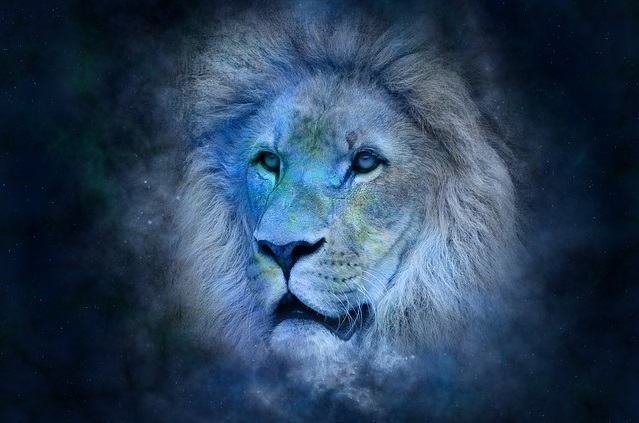 POZITIVNA AFIRMACIJA(pomaga, da ostaneš in postajaš vedno bolj močan in pogumen)DANES BOM POGUMEN KOT LEV VAJATrebušno dihanje Sediš ali ležiš in položiš roke na svoj trebuh. Občuti, kako tvoj trebuh med globokim vdihom narašča in se med vzdihom spušča.  Nadaljuj s takšnim dihanjem kolikor dolgo želiš. Občuti mir, sproščenost in se osredotoči samo na svoj trebuh. NASVET DNEVAPostoj mirno Kadar koli v dnevu  mirno postoj za minutko. Če ti ta vaja ne predstavlja težav, lahko stopnjuješ težavnost v povečevanju dolžine miru. Lahko nekomu prebereš misel, skupaj naredita vajo in nato tekmujeta, kdo zdrži dlje stati mirno. 